%Expt No-4%Design of FIR LPF using Frequency sampling method%*******************************************************************close all;clc;clear allN=33;alpha=(N-1)/2;Hrk=[ones(1,9),zeros(1,16),ones(1,8)];k1=0:(N-1)/2;k2=(N+1)/2:N-1;theetak=[(-alpha*(2*pi)/N)*k1,(alpha*(2*pi)/N)*(N-k2)];Hk=Hrk.*(exp(i*theetak));hn=real(ifft(Hk,N));w=0:.01:pi;H=freqz(hn,1,w);plot(w/pi,20*log10(abs(H)));grid onxlabel('Normalised Freq.\omega/\pi');ylabel('Magnitude in dB');%*******************************************************************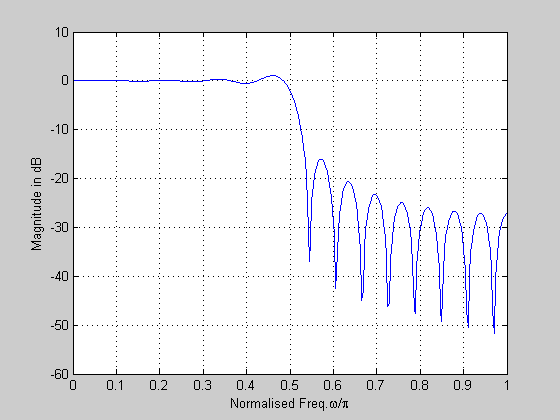 